РЕКОМЕНДАЦИИ ДЛЯ РОДИТЕЛЕЙ (ЗАКОННЫХ ПРЕДСТАВИТЕЛЕЙ) ОБУЧАЮЩИХСЯ ОБЩЕОБРАЗОВАТЕЛЬНЫХ УЧРЕЖДЕНИЙ
САНКТ-ПЕТЕРБУРГА С ЦЕЛЬЮ ЗАЩИТЫ ДЕТЕЙ И ПОДРОСТКОВ 
ОТ ПРЕСТУПНЫХ ПОСЯГАТЕЛЬСТВ, 
СОВЕРШАЕМЫХ В СЕТИ ИНТЕРНЕТРазработаны Санкт-Петербургской академией постдипломного педагогического образования совместно с Главным следственным управлением Следственного комитета России по городу Санкт-Петербургу, Главным управлением МВД РФ по Санкт-Петербургу и Ленинградской области и Комитетом по вопросам законности, правопорядка и безопасности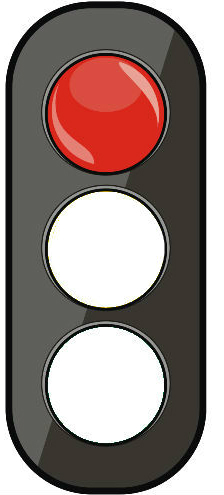 Опасные ситуации, которые могут свидетельствовать о рискованном поведении ребенка в интернет-пространстве, на которые родителям надо обратить особое внимание:Резкое изменение поведения. Например, ребенок теряет интерес к тому, чем раньше любил заниматься, у него резко сокращается круг ранее привычных и любимых увлечений. Ребенок обнаруживает прочную зависимость от устройств, имеющих выход в сеть Интернет, проводит в сети практически все время, зачастую в ущерб учебе, развлекательным мероприятиям и так далее, почти никогда не расстается с мобильным телефоном. При этом им устанавливаются пароли на всех девайсах, используются графические ключи для входа, проводится постоянная очистка используемых браузеров, корзины.Зависимость от социальных сетей, «зависание» в них в любое время, в том числе ночью.Изменение образа жизни. В частности, ребенок выходит в социальные сети в ночное время, сам уходит из дома, не поясняя куда, в том числе вечером и даже ночью.Наличие на теле и конечностях ран, порезов (как правило, в области запястий), иных повреждений, объяснить происхождение которых подросток не может, либо наоборот, стандартно оправдывается («упал», случайно порезался» и так далее).Рисование на руках планет, различных мистических символов и знаков, побуждение сделать татуировки.Наличие примера суицида в ближайшем окружении, а также среди значимых взрослых или сверстников.Самым страшным и необратимым процессом воздействия на детей стало массовое вовлечение их в суицидальные группы, в которых романтизируется смерть, популяризируется уход из жизни. Воздействовать на ребенка могут не только путем прямого контакта в переписке в социальных сетях, но и через предложения просмотра видео, прослушивания музыки, обсуждения сериалов, в помощи решения домашнего задания. Также могут предлагаться определенные онлайн книги, рекомендации по прочтению литературы  и прослушивание музыки.Некоторые значимые признаки, на которые родителям необходимо обратить внимание при мониторинге страницы своего ребенка в социальной сети:в своих изображениях, публикуемых на страницах   соцсетей, детьми могут размещаться фотографии самоунижения, оскорбления себя в разных и порой даже жестоких формах, вплоть до нанесения себе травм, в частности и порезов;символичными являются сохранение фотографий китов (которые выбрасываются на берег и таким образом добровольно уходят из жизни), бабочек (которые летят на свет, хотя знают, что это приведет их к неминуемой гибели), единорогов (смерть едет на единороге в ад), съемки с высоты, крыш и чердаков;следует обратить внимание на круг друзей и подписчиков, изучить оставленные ребенком комментарии в различных группах;зачастую в «статусе» страницы указывается так называемый «обратный отсчет» (например, «До самоубийства осталось 10 дней»);необходимо фиксировать время посещения (а в отдельных случаях, 
и продолжительность) ребенком своей страницы в соцсетях.Также необходимо иметь в виду, что активными участниками «групп смерти», как правило, становятся дети из полных благополучных семей, часто с хорошим достатком и организованным досугом, широким кругом общения.При этом наличие всех вышеперечисленных признаков дети объясняют тем, 
что хотели «разыграть» родителей или друзей, отрицая любые подозрения в намерении совершить суицид.Что делать родителям?Наличие совместных с ребенком интересов, которые основаны не только на помощи родителей детям в учебной деятельности, в частности, через интернет-пространство, но и на других возможностях семейного сетевого взаимодействия в открытом интернет-пространстве выступает хорошей возможностью для предупреждения угроз, идущих из сети Интернет:объединение интересов родителей и детей в сфере пользования сетью Интернет: совместные просмотры фильмов и видеосюжетов, интересные представителям и «отцов», и «детей», с последующим их обсуждением; совместная игровая деятельность в сети; совместная художественная деятельность родителей и ребенка (она может носить как ознакомительный характер, так и профессиональный – если родители (или кто-то из них) и ребенок занимается музыкой, живописью и т.д.);совместная работа в сети Интернет с различными целями: например, получение информации, работа с видеоресурсами, которая может иметь самый различный уровень, в зависимости от возраста, уровня освоения той или иной технологией – от простого обмена информации до создания какого-либо совместного семейного творческого, документационного, технологического и др. продукта;совместное времяпрепровождение в социальных сетях, где дети могут быть «интересны» родителям с точки зрения ознакомления с возможностями и функционалом той или иной социальной сети (В контакте, Одноклассники, Facebook, Twitter т.д.), а родители, в свою очередь, «исподволь» смогут обучать детей культуре безопасного общения, преодолению трудностей, на основе обсуждения с детьми возникавших проблем и путей их решения. Исключительно важны хороший эмоциональный контакт и традиция доброжелательных, доверительных отношений с ребенком в семье, внимание к состоянию ребенка - его тревожность, агрессивность могут свидетельствовать, например, о наличии «запутанных» отношений со сверстниками или недоброжелателями в интернете, травле ребенка в интернет-пространстве.Помните! Обращаем Ваше внимание на важность сохранения контакта и благоприятных отношений в семье. Ребенок, у которого сложились дружеские отношения с родителями, с меньшей долей вероятности попадёт через сеть Интернет в рискованные и преступные компании и сообщества, где употребляют алкоголь, наркотики, занимаются преступной деятельностью, склоняют к проституции, порнографии, вступлению в экстремистские группировки и т.д. Уважаемые родители!1. Посещайте Интернет вместе с детьми. Поощряйте ваших детей делиться с вами их успехами и неудачами в освоении глобальной сети.2. Объясните детям, что если в Интернете что-либо беспокоит их, то им следует 
не скрывать этого, а поделиться с вами своим беспокойством.3. Объясните ребенку, что при общении в чатах, использовании программ мгновенного обмена сообщениями (типа ICQ, Microsoft Messenger и т.д.), использовании Online-игр и других ситуациях, требующих регистрации, нельзя использовать реальное имя, помогите вашему ребенку выбрать регистрационное имя, не содержащее никакой личной информации.4. Объясните ребенку, что нельзя выдавать свои личные данные, такие как домашний адрес, номер телефона и любую другую личную информацию, например, номер школы, класс, любимое место прогулки, время возвращения домой, место работы отца или матери и т.д.5. Объясните своему ребенку, что в реальной жизни и в Интернете нет разницы между неправильными и правильными поступками.6. Научите ваших детей уважать собеседников в Интернете. Убедитесь, что они понимают, что правила хорошего тона действуют одинаково в Интернете и в реальной жизни.7. Скажите им, что никогда не стоит встречаться с незнакомыми людьми из Интернета. Ведь люди могут оказаться совсем не теми, за кого себя выдают.8. Объясните детям, что далеко не всё, что они могут прочесть или увидеть в интернет-пространстве, – правда. Приучите их спрашивать о том, в чем они не уверены.9. Не забывайте контролировать детей в Интернете с помощью специального программного обеспечения. Это поможет вам отфильтровывать вредоносное содержание, выяснить, какие сайты на самом деле посещает ваш ребенок и что он там делает.004 (круглосуточно, анонимно) – Городской мониторинговый центр (психолог 
для детей и подростков)251-00-33 (круглосуточно, анонимно) - телефон доверия консультативно-диагностического центра репродуктивного здоровья подростков «Ювента»8-800-25-000-15 (по будням с 9:00 до 18:00, обеденный перерыв с 13:00 до 14:00) – линия помощи «Дети онлайн» (любые виды помощи и консультаций для детей, которые столкнулись с опасностью или негативной ситуацией во время пользования Интернетом или мобильной связью: виртуальное преследование, домогательство, грубость, шантаж, мошенничество, несанкционированный доступ к ПК, нежелательный контент и т.д.)708-40-41 (круглосуточно, анонимно) – экстренная психологическая помощь для детей, подростков и их родителей института психотерапии «Гармония»344-08-06 – телефон доверия экстренной психологической помощи семьям в трудных жизненных ситуацияхЕСЛИ ВАШИМ ДЕТЯМ УГРОЖАЕТ ИНТЕРНЕТ-ОПАСНОСТЬ, 
ВЫ МОЖЕТЕ ОБРАТИТЬСЯ:С сообщениями о преступлениях (угрозы, кибертравля (буллинг), размещение порнографических материалов, сексуальные домогательства в Сети и т.п.)- в Главное Управление Министерства внутренних дел России по г. Санкт-Петербургу  и Ленинградской области на сайт: «78.мвд.рф» в раздел «Прием обращений», на «Телефон доверия»: (812) 573 - 21 - 81;- в Следственное управление Следственного комитета России по Санкт-Петербургу на «Телефон доверия»: (812) 571 - 00 - 40, в интернет-приемную на сайте: «spb.sledkom.ru», раздел «Обращения граждан»;- на телефонную линию «Ребенок в опасности»: (812) 312 - 08 - 00.Полезные контактыПолиция – 02;Единая служба спасения – 112 (с мобильных телефонов);Телефон доверия для детей – 8-800-2000-122 (звонок бесплатный)Дежурная служба Главного следственного управления Следственного комитета Российской Федерации по городу Санкт-Петербургу – 570-66-71;Уполномоченный по правам ребенка в Санкт- Петербурге – 576-10-10 Сайт www.spbdeti.org; e-mail: admin@spbdeti.org; spbdeti@mail.ruГУ МВД России по Санкт-Петербургу и Ленинградской области:Телефон доверия 573-21-81; e-mail: obrashenia@mail.ru